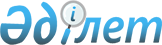 О внесении изменении в решение Мангистауского районного маслихата от 23 сентября 2020 года № 41/442 "Об определении специализированного места для организации и проведения мирных собраний, порядок использования специализированного места для организации и проведения мирных собраний, норма его предельной заполняемости, а также требования к материально-техническому и организационному обеспечению специализированного места для организации и проведения мирных собраний и границ прилегающих территорий, в которых запрещено проведение пикетирования в Мангистауском районе"Решение Мангистауского районного маслихата Мангистауской области от 13 декабря 2021 года № 9/71. Зарегистрировано в Министерстве юстиции Республики Казахстан 24 декабря 2021 года № 25979
      Мангистауский районный маслихат РЕШИЛ:
      1. Внести в решение Мангистауского районного маслихата "Об определении специализированного места для организации и проведения мирных собраний, порядок использования специализированного места для организации и проведения мирных собраний, норма его предельной заполняемости, а также требования к материально-техническому и организационному обеспечению специализированного места для организации и проведения мирных собраний и границ прилегающих территорий, в которых запрещено проведение пикетирования в Мангистауском районе" от 23 сентября 2020 года № 41/442 (зарегистрировано в Реестре государственной регистрации нормативных правовых актов под № 4298) следующие изменения:
      заголовок указанного решения изложить в новой редакции:
      "О некоторых вопросах проведения мирных собраний";
      приложения 1, 2, 3 к указанному решению изложить в новой редакции согласно приложениям 1, 2, 3 к настоящему решению.
      2. Настоящее решение вводится в действие по истечении десяти календарных дней после дня его первого официального опубликования.  Специализированные места для организации и проведения мирных собраний в Мангистуском районе
      Специализированные места для организации и проведения мирных собраний в Мангистауском районе:
      1. Площадь, село Шетпе, Центральная площадь.
      2. Маршрут следования для проведения мирных собраний: автомобильная дорога от микрорайона Кызылтуран до микрорайона Косбулак-2 в селе Шетпе. Порядок использования специализированных мест для организации и проведения мирных собраний, нормы их предельной заполняемости, а также требования к материально-техническому и организационному обеспечению специализированных мест для организации и проведения мирных собраний в Мангистауском районе
      1. Настоящий порядок использования специализированных мест для организации и проведения мирных собраний, нормы их предельной заполняемости, а также требования к материально-техническому и организационному обеспечению специализированных мест для организации и проведения мирных собраний в Мангистауском районе разработан в соответствии с Законом Республики Казахстан "О порядке организации и проведения мирных собраний в Республике Казахстан" (далее - Закон).
      2. Специализированные места используются с соблюдением санитарных норм и правил пожарной безопасности. Допускается проведение мирных собраний в случае отсутствия информации о проведении в специализированных местах других запланированных официальных, культурных, зрелищных культурно-массовых, физкультурно-оздоровительных, спортивных и иных мероприятий, осуществлении строительно-монтажных работ.
      3. Материально-техническое и организационное обеспечение проведения мирных собраний осуществляется их организатором и участниками за счет собственных средств, а также за счет средств и имущества, собранных и (или) переданных для проведения данных мирных собраний, если Законом и иными законами Республики Казахстан не установлено иное.
      4. Нормы предельной заполняемости специализированных мест для организации и проведения мирных собраний в Мангистауском районе:
      1) Площадь, село Шепте, Центральная площадь, норма предельной заполняемости 250 человек;
      2) Маршрут следования для проведения мирных собраний: автомобильная дорога от микрорайона Кызылтуран до микрорайона Косбулак-2 в селе Шетпе, норма предельной заполняемости 250 человек.
      5. Не допускается установление юрт, палаток, иных сооружений в специализированных местах для организации и проведения мирных собраний без согласования местного исполнительного органа.
      6. В случае, если на проведение мирного собрания в одном и том же месте и (или) по одному и тому же маршруту следования либо в одно и то же время одновременно претендует несколько организаторов мирных собраний, очередность использования указанного места определяется местным исполнительным органом исходя из времени получения им соответствующего уведомления или заявления от организатора мирных собраний.
      7. Минимальное допустимое расстояние между лицами, принимающими участие в мирном собрании, кроме пикетирования, составляет не менее двух метров, в целях сохранения социальной дистанции.
      8. Минимальное допустимое расстояние между лицами, осуществляющими пикетирование, проводимое одним участником, составляет не менее 100 метров.
      9. Мирные собрания не могут начинаться ранее 9 часов и заканчиваться позднее 20 часов по местному времени Мангистауского района в день проведения мирных собраний. Границы прилегающих территорий, в которых не допускается проведение пикетирования в Мангистауском районе
      На территории Мангистауского района не допускается проведение пикетирования ближе 400 метров от границы прилегающих территорий:
      1) в местах массовых захоронений;
      2) на объектах железнодорожного, водного, воздушного и автомобильного транспорта и прилегающих к ним территориях;
      3) на территориях, прилегающих к организациям, обеспечивающим обороноспособность, безопасность государства и жизнедеятельность населения;
      4) на территориях, прилегающих к опасным производственным объектам и иным объектам, эксплуатация которых требует соблюдения специальных правил техники безопасности;
      5) на магистральных железнодорожных сетях, магистральных трубопроводах, национальной электрической сети, магистральных линиях связи и прилегающих к ним территориях.
					© 2012. РГП на ПХВ «Институт законодательства и правовой информации Республики Казахстан» Министерства юстиции Республики Казахстан
				
      Секретарь Мангистауского районного маслихата 

А. Сарбалаев
Приложение 1 к решениюМангистауского районного маслихатаот 13 декабря 2021 года№ 9/71Приложение 1 к решениюМангистауского районного маслихатаот 23 сентября 2020 года№ 41/442Приложение 2 к решениюМангситауского районного маслихатаот 13 декабря 2021 года№ 9/71Приложение 2 к решениюМангистауского районногомаслихата от 23 сентября 2020 года№ 41/442Приложение 3 к решениюМангистуского районного маслихатаот 13 декабря 2021 года№ 9/71Приложение 3 к решениюМангистауского районного маслихатаот 23 сенятбря 2020 года№ 41/442